Отчето результатах проведения  всероссийских проверочных  работ  в 6-х классахМКОУ «СОШ №3 ст. Зеленчукской им. В.В. Бреславцева».ВВЕДЕНИЕВПР – это стандартизированный инструмент ОКО на уровне общеобразовательных организаций и достаточно новый проект для системы российского образования, является внешней оценочной процедурой, которая позволяет осуществить мониторинг результатов введения ФГОС и служит развитию единого образовательного пространства в Российской федерации.Цель анализаДиагностика достижения предметных и метапредметных результатов, в том числе уровня сформированности универсальных учебных действий (УУД) и овладения межпредметными понятиями.Задачи анализаоценка индивидуальных учебных достижений обучающихся в соответствии с требованиями;информирование всех участников образовательных отношений о состоянии качества образования;использование результатов оценочных процедур для повышения качества образования, в том числе повышения квалификации педагогических работников;формирование среди участников образовательных отношений устойчивых ориентиров на методы и инструменты объективной оценки образовательных результатов обучающихся.Нормативное обеспечение процедур оценки и контроля качества образования на муниципальном уровне:Федеральный закон от 29.12.2012 №273-ФЗ «Об образовании в Российской Федерации».Федеральный государственный образовательный стандарт начального общего образования (Приказ МОиН РФ №373 от 06 октября 2009 года),Федеральный государственный образовательный стандарт основного общего образования (Приказ МОиН РФ от 17.12.2009 №1897).Приказ МОиН  КЧР  от 15.03.2019  № 214/1  «О проведении Всероссийских проверочных работ в Карачаево-Черкесской Республике в 2019 году»Приказ Управления образования администрации    Зеленчукского   муниципального   района от 27  марта 2019 г.  № 43 «О проведении Всероссийских проверочных работ в общеобразовательных организациях Зеленчукскогомуниципального района в 2018-2019 учебном году»  .1.АНАЛИЗ РЕЗУЛЬТАТОВ ВПР ПО МАТЕМАТИКЕСтруктура и содержание ВПР Всероссийская Проверочная Работа по математике в 6 «А» классе   проходила 25.04.2019 г. Она включала в себя 13 заданий. Максимальный первичный балл за работу - 16 баллов. На выполнение работы по математике отводилось 60 минут. В работу были  включены группы заданий, проверяющие умения, являющиеся составной частью требований к уровню подготовки обучающихся 6-х классов.1.2. Анализ выполнения заданий ВПРАнализ результатов ВПР  по математике показал следующее:Рекомендации:Провести анализ ошибок учащихся.Уделить больше внимания решению задач разных типов, связывающих три величины; решению логических задач; выполнению всех действий с натуральными числами и обыкновенными дробями.Проводить работу по достижению планируемых результатов обучения с использованием современных образовательных технологий.1.АНАЛИЗ РЕЗУЛЬТАТОВ ВПР ПО БИОЛОГИИСтруктура и содержание ВПР Вариант проверочной работы состоит из 10 заданий, которые различаются по содержанию и характеру решаемых обучающимися задач. Задания 1, 2, 4, 5, 7–10 проверяют знания и умения обучающихся работать с изображениями биологических объектов, научными приборами, графиками, схемами, таблицами с целью охарактеризовать их по предложенному плану и продемонстрировать уровень сформированности предметных биологических знаний и умений.Задание 3 предполагает работу по восстановлению текста биологического содержания с помощью избыточного перечня биологических терминов и понятий.Задание 8 проверяет умение обучающихся формулировать гипотезу биологического эксперимента, оценивать полученные результаты и делать обоснованные выводы.Задание 9 проверяет умение использовать полученные теоретические знания в практической деятельности.1.2. Анализ выполнения заданий ВПРВ 2019 году ВПР в 6-х классах проводится в апробационном режиме по решению школы. Основная цель проверочной работы по учебному предмету «Биология» – оценить уровень общеобразовательной подготовки по биологии  обучающихся 6 класса в соответствии с требованиями федеральных государственных образовательных стандартов.В ходе работы обучающимся необходимо было выполнить 10  заданий, которые различались по содержанию и характеру решаемых задач. На выполнение работы было отведено 45 минут. Результаты ВПР в совокупности с имеющейся в общеобразовательной организации информацией, отражающей индивидуальные образовательные траектории обучающихся, могут быть использованы для оценки личностных результатов обучения. Всероссийские проверочные работы основаны на системно-деятельностном, компетентностном и уровневом подходах.В рамках ВПР наряду с предметными результатами обучения учащихся основной школы оцениваются также метапредметные результаты, в том числе уровень сформированности универсальных учебных действий (УУД) и овладения межпредметными понятиями.Проверяемые требования к уровню подготовки учащихсяМетапредметные-Умение определять понятия, создавать обобщения, устанавливать аналогии, классифицировать, самостоятельно выбирать основания и критерии для классификации -Умение устанавливать причинно-следственные связи, строить логическое рассуждение, умозаключение (индуктивное, дедуктивное и по аналогии) и делать выводы - Умение создавать, применять и преобразовывать знаки и символы, модели и схемы для решения учебных и познавательных задач - Смысловое чтение - Умение осознанно использовать речевые средства в соответствии с задачей коммуникации для выражения своих чувств, мыслей и потребностей; планирование и регуляция своей деятельности; владение устной и письменной речью, монологической контекстной речью- Формирование и развитие экологического мышления, умение применять его в познавательной, коммуникативной, социальной практике и профессиональной ориентации - Умение оценивать правильность выполнения учебной задачи, собственные возможности ее решения - Владение основами самоконтроля, самооценки, принятия решений и осуществления осознанного выбора в учебной и познавательной деятельностиПредметные-Формирование системы научных знаний о живой природе, закономерностях ее развития, исторически быстром сокращении биологического разнообразия в биосфере в результате деятельности человека, для развития современных естественнонаучных представлений о картине мира - Формирование первоначальных систематизированных представлений о биологических объектах, процессах, явлениях, закономерностях, об основных биологических теориях, об экосистемной организации жизни, о взаимосвязи живого и неживого в биосфере, о наследственности и изменчивости; овладение понятийным аппаратом биологии -Приобретение опыта использования методов биологической науки и проведения несложных биологических экспериментов для изучения живых организмов и человека, проведения экологического мониторинга в окружающей среде - Формирование основ экологической грамотности: способности оценивать последствия деятельности человека в природе, влияние факторов риска на здоровье человека; выбирать целевые и смысловые установки в своих действиях и поступках по отношению к живой природе, здоровью своему и окружающих; осознание необходимости действий по сохранению биоразнообразия и природных местообитаний видов растений и животных - Формирование представлений о значении биологических наук в решении проблем необходимости рационального природопользования защиты здоровья людей в условиях быстрого изменения экологического качества окружающей среды - Освоение приемов оказания первой помощи, рациональной организации труда и отдыха, выращивания и размножения культурных растений и домашних животных, ухода за нимиРегулятивные универсальные учебные действия: целеполагание,планирование, контроль и коррекция, саморегуляция.Общеучебные универсальные учебные действия: поиск и выделение необходимой информации; преобразование информации из одной формы в другую; структурирование знаний; выбор наиболее эффективных способов решения задач в зависимости от конкретных условий; рефлексия способов и условий действия; контроль и оценка процесса и результатов деятельности;смысловое чтение как осмысление цели чтения и выбор вида чтения в зависимости от цели; определение основной и второстепенной информации; моделирование, преобразование модели.Логические универсальные действия: анализ объектов в целях выделения признаков; синтез, в том числе самостоятельное достраивание с восполнением недостающих компонентов; выбор оснований и критериев для сравнения; подведение под понятие; выведение следствий; установление причинно-следственных связей; построение логической цепи рассуждений; доказательство.Коммуникативные универсальные учебные действия: умение с достаточной полнотой и точностью выражать свои мысли в соответствии с задачами и условиями коммуникации, осознанное и произвольное построение речевого высказывания в письменной форме; владение монологической и диалогической формами речи в соответствии с грамматическими и синтаксическими нормами родного языка.Тексты заданий в КИМ в целом соответствуют формулировкам, принятым в учебниках, включенных в Федеральный перечень учебников, рекомендуемых Министерством образования и науки РФ к использованию при реализации имеющих государственную аккредитацию образовательных программ основного общего образования.Цель анализа - получение данных, позволяющих представить уровень образовательных достижений по биологии, выявить недостатки. В заданиях ВПР по биологии проверялось умение работать с изображениями биологических объектов, научными приборами, графиками, схемами, таблицами. Школьникам было предложено восстановить текст биологического содержания, вставив в него пропущенные термины. В работе проверялось умение учащихся формулировать гипотезу биологического эксперимента, оценивать полученные результаты и делать обоснованные выводы, а также умение использовать полученные теоретические знания в практической деятельности. Задания ВПР по биологии проверяют умение работать с изображениями биологических объектов, научными приборами, графиками, схемами, таблицами.КИМ ВПР направлены на проверку сформированности у учащихся:– специфических биологических умений по работе с биологическими объектами в целях полноценного их изучения;– овладение видами деятельности по получению нового биологического знания, преобразованию и применению знания в учебных, учебно-проектных и социально-проектных ситуациях;– уровня сформированности естественно-научного типа мышления, научных представлений, владения научной биологической терминологией, ключевыми биологическими понятиями, методами и приемами.Итоговый результат выполнения заданий по биологииНа высоком уровне у учащихся сформированы умения: - Знание о живой природе, закономерностях её развития- умеют применять знаки и символы о жизнедеятельности цветковых растенийДопущены типичные ошибки:- в использовании методов биологической науки и проведения несложных биологических экспериментов для изучения живых организмов и человека- организм. Классификация организмов. Принципы классификации- клеточное строение организмов- свойства живых организмов Вывод: обучающиеся 6-х классов в целом справились с предложенной работой и показали базовый уровень достижения предметных и метапредметных  результатов, однако результаты отдельных заданий требуют дополнительной работы по устранению недочётов.Рекомендации:- по результатам анализа спланировать коррекционную работу по устранению выявленных пробелов;- организовать  сопутствующее повторение на уроках по темам, проблемным для класса в целом;- организовать  индивидуальные тренировочные упражнения для учащихся по разделам учебного курса, вызвавшим наибольшее затруднение.1.АНАЛИЗ РЕЗУЛЬТАТОВ ВПР ПО ОБЩЕСТВОЗНАНИЮСтруктура и содержание ВПР Работа состоит из 8 заданий, из которых 2 задания предполагают краткий ответ в виде комбинации цифр; 6 заданий – развернутый ответ.Задания в совокупности охватывают различные аспекты содержания базовых социальных ролей (гражданина, потребителя, труженика (работника), члена семьи), а также основы межличностных отношений и особенности поведения человека в современной информационной среде.Задания в совокупности охватывают различные аспекты содержания базовых социальных ролей (гражданина, потребителя, труженика (работника), члена семьи), а также основы межличностных отношений и особенности поведения человека в современной информационной среде.1.2. Анализ выполнения заданий ВПРЦель ВПР: оценить уровень общеобразовательной подготовки по обществознанию обучающихся 6 класса; осуществить диагностику достижения предметных и метапредметных результатов обучения, в том числе овладение межпредметными понятиями и способность использования универсальных учеб-ных действий (УУД) в учебной, познавательной и социальной практике. Всероссийские проверочные работы (ВПР) проводятся с учетом национально-культурной и языковой специфики многонационального российского общества в целях осуществления мониторинга результатов перехода на ФГОС и направлены на выявление уровня подготовки школьников. Назначение КИМ для проведения диагностической работы по обществознанию – оценить уровень общеобразовательной подготовки по обществознанию обучающихся 6 класса. КИМ ВПР позволяют осуществить диагностику достижения предметных и метапредметных результатов обучения, в том числе овладение межпредметными понятиями и способность использования универсальных учебных действий (УУД) в учебной, познавательной и социальной практике.Результаты ВПР в совокупности с имеющейся в общеобразовательной организации информацией, отражающей индивидуальные образовательные траектории обучающихся, могут быть использованы для оценки личностных результатов обучения. Результаты ВПР могут быть использованы образовательными организациями для совершенствования методики преподавания обществознания, муниципальными и региональными органами исполнительной власти, осуществляющими государственное управление в сфере образования, для анализа текущего состояния муниципальных и региональных систем образования и формирования программ их развития. Не предусмотрено использование результатов ВПР для оценки деятельности образовательных организаций, учителей, муниципальных и региональных органов исполнительной власти, осуществляющих государственное управление в сфере образования.Система оценивания выполнения отдельных заданий и работы в целомЗадания 2, 4, 6 и 8 оцениваются 1 баллом. Задание считается выполненным верно, если ответ записан в той форме, которая указана в инструкции по выполнению задания.Выполнение каждого из заданий 1, 3, 5, 7 и 8 оценивается в зависимости от полноты и правильности ответа в соответствии с критериями оценивания. Полный правильный ответ каждого из заданий 5 и 7 оценивается 3 баллами; заданий 1 и 3 – 4 баллами, задание 8 – 5 баллами.Максимальный балл за выполнение работы – 23.Анализ результатов ВПР по обществознанию   Соответствие отметок с отметками по ВПРАнализ полученных результатов показал, что при успешном выполнении отдельных заданий трудности отмечаются в вопросах по извлечению информации, формулированию собственных сужений и примеров на основе социального опыта. В связи с тем что у шестиклассников объективно недостаточно социального опыта, учителям необходимо уделять больше внимания работе обучающихся с различными источниками, самостоятельной формулировке обучающимися примеров, корректировать их ответы по специально задаваемым критериям. Кроме всего перечисленного, необходимо выстраивать отдельную систему повторения ключевых тем курса, заостряя внимание на наиболее сложных вопросах. Систематическое повторение способов универсальных учебных действий обучающихся во взаимодействии с предметом должно сопровождаться полноценной реализацией системно- деятельностного подхода. Выводы:1. Учащиеся 6-х классов МБОУ СОШ №5 показали на ВПР по обществознанию в 6-х классах следующие   результаты: лучше всего учащиеся справились с тестовой частью (задания 2,4). Но данные задания дают учащемуся только 1 балл.2. Наибольшие затруднения вызвали  задания 5 (вторая часть – раскрытие смысла высказывания) и 8, где учащиеся должны были написать свои рассуждения с использованием обществоведческих понятий.Выводы и предложения:Обучающиеся 6-х классов показали удовлетворительный результатПедагогам предлагается в дальнейшем чаще  проводить  работу по составлению предложений с использованием обществоведческих терминов и понятий.Рекомендации: - необходимо уделять больше внимания работе обучающихся с различными источниками, самостоя-тельной формулировке обучающимися примеров, корректировать их ответы по специально задаваемым критериям. -необходимо выстраивать отдельную систему повторения ключевых тем курса, заостряя внимание на наиболее сложных вопросах. Систематическое повторение способов универсальных учебных действий обучающихся во взаимодействии с предметом -продолжать работу с обществоведческими терминами. -учить детей размышлять и давать свое объяснение по поводу высказываний известных людей -развивать навыки работы с различными видами диаграмм и извлекать из них необходимую информа-цию1.АНАЛИЗ РЕЗУЛЬТАТОВ ВПР ПО ИСТОРИИСтруктура и содержание ВПР Работа состоит из 10 заданий. Ответами к заданиям 1, 2, 8 и 9 являютсяпоследовательность цифр, буква или слово (словосочетание).Задания 3, 4, 6, 7 и 10 предполагают развернутый ответ.Задание 5 предполагает работу с контурной картой. Работа состояла  из 10 заданий, из них по уровню   сложности:базовой – 6; повышенной – 3; высокой – 1.Максимальный первичный балл – 20.Диагностическая работа  проверяет знание обучающимися истории, культуры родного края.Структура варианта проверочной работы Ответами к заданиям 1, 2, 8  являлись последовательность цифр, буква или слово (словосочетание). Задания 3, 4, 6, 7 и 10 предполагали  развернутый ответ. Задание 5 предполагало работу с контурной картой. В 9 задании нужно было написать местоположение изображенного памятника.Задание 1 было нацелено на проверку умения работать с иллюстративным материалом (изобразительной наглядностью: обучающийся должен был соотнести изображения с событиями (процессами), к которым относятся эти изображения). 74% справились с этим заданием.Задание 2 проверяло умение работать с текстовыми историческими источниками. В задании необходимо было определить, к какому из представленных в задании событий (процессов) непосредственно относится данный исторический источник. 93% решили верно. Задание 3 нацеливало  на проверку знания исторической терминологии и состояло из двух частей. В первой части от обучающегося требовалось соотнести данный в задании термин (понятие) с событием (процессом). Во второй части задания нужно было объяснить значение этого термина (понятия). 74% решили данное задание полностью или частично, а 20 учащихся не смогли ответить ни на одну часть вопроса верно.Задание 4 являлось  альтернативным. Задание нацелено проверяло  знание исторических персоналий. Обучающемуся необходимо  было выбрать одно из событий (процессов) и указать две исторические личности, непосредственно связанные с выбранным событием (процессом). Затем нужно было указать одно любое действие каждой из этих личностей, в значительной степени повлиявшее на ход и (или) результат этого события (процесса). Ответ оформлялся  в виде таблицы. 23% (18 учащихся) выполнили задание полностью.Задание 5 являлось альтернативным. Оно нацелено на проверку умения работать с исторической картой. В задании требовалось  заштриховать на контурной карте один четырехугольник, образованный градусной сеткой, в котором полностью или частично происходило выбранное обучающимся событие (процесс). 85% детей подтвердили свои умения работать с контурной картой.Задание 6  также являлось  альтернативным. Оно проверяло знание географических объектов, связанных с определенными историческими событиями, процессами. В задании требовалось  написать название любого объекта (населенного пункта, реки или др.), который был непосредственно связан с выбранным событием (процессом), а затем объяснить, как указанный объект (город, населенный пункт, река или др.)  был связан с этим событием (процессом). 40% дали правильный ответ. Задание 7 проверяло  знание причин и следствий и умение формулировать положения, содержащие причинно-следственные связи. В задании требовалось  объяснить, почему выбранное событие (процесс) имело большое значение в истории нашей страны и/или истории зарубежных стран.полностью смогли ответить  9% (7 учащихся), частично 21% (16 учащихся). Задания 8 и 9 были нацелены на проверку знания фактов истории культуры России и зарубежных стран. В заданиях использовался  иллюстративный материал (изобразительная наглядность). В задании 8 требовалось  определить, какие из представленных изображений являются памятниками культуры России, а какие – памятниками культуры зарубежных стран. 91% указали правильно памятники архитектуры. В задании 9 необходимо было  выбрать один из этих четырех памятников культуры и указать название города, в котором этот памятник культуры находится в настоящее время. С этим заданием ребята справились хуже - 69% ответили верно.  Задание 10 проверяло  знание истории родного края. Результат - 19% ответили полностью, указав фамилию, имя и отчество личности и что он сделал. Большинство учащихся ответили на этот вопрос частично.1.2. Анализ выполнения заданий ВПРЦели:• выявление и оценка уровня общеобразовательной подготовки по   истории обучающихся 6 класса;• диагностика достижения личностных, метапредметных и предметных  результатов обученияДиагностическая работа нацелена  на выявление уровня• овладения школьниками базовыми  историческими знаниями,• умения применять историко-культурный  подход к оценке социальных явлений,• умения применять исторические знания для   осмысления сущности общественных явлений,• умения искать, анализировать, сопоставлять и оценивать содержащуюся в различных источниках информацию о событиях и   явлениях прошлого.Продолжительность проверочной работы:На выполнение работы отводилось 60 минут.Результаты ВПР            6 класс           история          11.04.2019 г.Выводы:1. Историю России учащиеся знают лучше, чем историю Средних веков.2. Знание исторических источников и архитектурных памятников находится на высоком уровне.3. Низкий уровень знаний по историческим личностям, терминологии и родному краю.Рекомендации:1.Продолжить формирование умений и навыков определять исторические термины и давать им исчерпывающие, точные определения.2. Чаще давать учащимся письменные задания развернутого характера (например, что положительного вы можете отметить в личности Дмитрия Донского).3. Нацелить учащихся на запоминание исторических терминов, дат, персоналий. Здесь помогут разнообразные внеурочные мероприятия: викторины, ребусы,  кроссворды, интерактивные игры, синквейны.4. Использовать на уроках чаще тестовый материал с повышенным уровнем сложности с целью развития навыков и умений работать с тестовыми заданиями.5. Уделять больше внимания на изучение родного края.1.АНАЛИЗ РЕЗУЛЬТАТОВ ВПР ПО ГЕОГРАФИИСтруктура и содержание ВПР КИМ ВПР направлены на проверку сформированности у обучающихся предметных географических умений по работе с картографическими и иллюстративными источниками информации;–видов деятельности по получению нового географического знания, преобразованию и применению знания в учебных и учебно-проектных ситуациях;–географического типа мышления, научных представлений, владения научнойгеографическойтермино-логией,ключевымигеографическимипонятиями,методами и приемами.Задание 1 проверяет комплекс умений работы с географической картой и представления об основных открытиях великих путешественников и землепроходцев. Первая часть задания предполагает оп-ределение отмеченных на карте материков или океанов. Вторая часть – соотнесение этих материков или океанов с путешественниками, имена которых вошли в историю открытия и освоения одного из этих материков или океанов, и обозначение на карте связанных с этим материком или океаном указанных географических объектов (например, океанов, омывающих данный материк).Задание 2 проверяет умения работать с географической картой и выполняется с использованием той же карты, что и для задания. Первая часть задания проверяет умение обозначать на карте точки по задан-ным координатам и определять направления. Вторая часть задания предполагает определение геогра-фического объекта на основе сопоставления его местоположения на карте, текстового описания и изображения (космического снимка или фотоизображения).Задание 3 проверяет умение работать с топографической картой, в том числе определять размещение объектов и направления, рассчитывать расстояния с использованием масштаба, определять абсолютные высоты точек и рассчитывать перепады высот, а также соотносить топографическую карту с фотогра-фией участка местности в целях определения возможностей рационального использования отображен-ной на карте территории.Задание 4 проверяет умение выявлять роль планетарных явлений в жизни людей на основе проведения простейших вычислений и сопоставления времени в разных частях Земли на примере разных городов нашей страны или сравнения особенностей сезонов года в разных частях Земли.Задание 5 проверяет понимание основных географических закономерностей и предполагает уста-новление соответствия элементов описания и природных зон, к которым эти элементы описания отно-сятся, а также узнавать природные зоны по их изображениям.Задание 6 проверяет умение использовать графическую интерпретацию показателей погоды для выяв-ления заданных закономерностей и описания особенностей состояния атмосферы. Первая часть задания предполагает анализ графиков и диаграмм (розы ветров, графика температуры, диаграммы осадков), вторая часть связана с умением определять элементы погоды по условным обозначениям и переводить информацию из условно-графической в текстовую форму.Задание 7 проверяет умение анализировать предложенный текст географического содержания об обо-лочках Земли и извлекать из него информацию по заданному вопросу.Задание 8 основано на статистической таблице и проверяет умение извлекать и интерпретировать ин-формацию о населении стран мира. Вторая часть задания проверяет умение соотносить страны мира и изображения наиболее известных достопримечательностей столиц и крупных городов или наиболее яр-ких особенностей населения этих стран.Задание 9 проверяет умение узнавать природные явления по их изображениям, знание особенностей и понимание опасности этих явлений для людей, и предполагает также составление текстового описания конкретного явления.Задание 10 проверяет знание географии родного края, в нем требуется дать описание определенных гео-графических объектов родного края.1.2. Анализ выполнения заданий ВПРДата проведения: 09.04.2019г.Цель: оценить уровень общеобразовательной подготовки учащихся 6 - х классов  в соответствии с требованиями ФГОС, осуществить диагностику достижения предметных результатов, уровня сформированности УУД.Анализ результатовБольшинство шестиклассников  достигли базового уровня освоения планируемых результатов в соответствии с требованиями ФГОС.  Качество знаний по сравнению с 3 четвертью не изменилось.    Лучший  уровень сформированности предметных и метапредметных УУД показал  Чомаева Диана, Хубиева Роксана, Цветков  Денис  (31б).  Недостаточный   - Дотдаев Рамазан (10б).На достаточном уровне развиты в 6-х классах  следующие предметные УУД:-умение определение отмеченных на карте материков или океанов (№1.1); определение географического        объекта на        основе  сопоставления        его местоположения на карте, текстового описания и изображения (№2.2); анализ графиков и диаграмм(№6.1); умение узнавать природные явления по их изображениям (№9.1); знание географии родного края(№10.1) с этими заданиями  справились - 95%;- умение соотнесение  материков или океанов с путешественниками (№1.2); умение обозначать на карте точки по заданным координатам и определять направления (№2.1); умение работать с топографической картой (№3.1 и №3.3); умение выявлять роль планетарных явлений в жизни людей(№4) показали  -85%;Недостаточно сформированы следующие предметные УУД:- умение  проводить простейшие вычисления и сопоставления времени в разных частях Земли (№4.3)  вызвало затруднение  у 3 учащихся -20%,  не справились – 25%;- умение  устанавливать соответствие элементов описания и природных зон, к которым эти элементы описания относятся  ( №5.1) вызвало затруднения - 36%, не справились с   заданием  ДотдаевР, Семенова С.– 12%;-умение анализировать предложенный текст географического содержания об оболочках Земли и извлекать из него информацию по заданному вопросу(№7) не справились 40% учащихся;- умение описывать  географические объекты родного края (№10.2)На достаточном уровне сформированы личностные УУД:- осознание ценности географических знаний, как важнейшего компонента научной картины мира;- сформированность устойчивыхустановок социально-ответственного поведения в географической среде – среде обитания всего живого, в том числе и человека;- патриотизм, любовь к своей местности, своему региону, своей стране.На недостаточном уровне развиты познавательные метапредметные УУД: -   устанавливать причинно-следственные  связи, строить  логическоерассуждение,  умозаключение  и делать выводы(№4,5);  - смысловое чтение (№7);-  определять  понятия,  создавать  обобщения,  устанавливатьаналогии,  классифицировать,  самостоятельно  выбирать  основания  икритерии для классификации (№10).
    Выводы.1.    Усилить работу на уроках  по сопоставлению географических карт различной тематики. Сформировать  комплекс умений работы с географической картой и представления об основных открытиях великих путешественников и землепроходцев.        2.     Усилить работу по определению основных  географических  закономерностей и научить обучающихся,  устанавливать соответствия элементов описания и природных зон, к которым эти элементы описания относятся.3.     Формировать умение анализировать предложенный текст географического содержания об оболочках Земли и  извлекать из него информацию по заданному вопросу.4.  Продолжать формировать навыки самостоятельной работы обучающихся.5.Регулярно организовывать проведение диагностических работ по пройденным разделам предмета с целью выявления затруднений, которые остались у обучающихся.Всего обучающ.Участ. «5» четв.«5» ВПР«4» четв«4» ВПР«3» четв«3» ВПР«2» четв«2» ВПРКачество(ВПР)Не справились (ВПР)Всего обучающ.Участ. «5» четв.«5» ВПР«4» четв«4» ВПР«3» четв«3» ВПР«2» четв«2» ВПРКачество(ВПР)Не справились (ВПР)44387211182012065216№Требования (умения), проверяемые заданиями ВПРЭлементы содержания, проверяемые заданиями ВПРСредний уровень выполнения заданияСредний уровень выполнения задания№Требования (умения), проверяемые заданиями ВПРЭлементы содержания, проверяемые заданиями ВПРКол-во человек% выполне-ния1Развитие представлений о числе и числовых системах от натуральных до действительных чиселОперировать на базовом уровне понятием целое число23642Развитие представлений о числе и числовых системах от натуральных до действительных чиселОперировать на базовомуров-не понятием обыкновенная дробь, смешанное число29763Развитие представлений о числе и числовых системах от натуральных до действительных чиселРешать задачи на нахождение части числа и числа по его части318034Развитие представлений о числе и числовых системах от натуральных до действительных чиселОперировать на базовом уровне понятием десятичная дробь277155Умение пользоваться оценкой и прикидкой при практических расчетахЧитать информацию, представленную в виде таблицы, диаграммы32846Умение извлекать информацию, представленную в таблицах, на диаграммахЧитать информацию, представленную в виде таблицы, диаграммы33867Овладение символьным языком алгебрыОперировать понятием модуль числа, геометрическая интерпретация модуля числа16428Развитие представлений о числе и числовых системах от натуральных до действительных чиселСравнивать рациональные числа27609Овладение навыками письменных вычисленийИспользовать свойства чисел и правила действий с рациональными числами при выполнении вычислений225610Умение анализировать, извлекать необходимую информациюРешать несложные логические задачи, находить пересечение, объединение, подмножество в простейших ситуациях245111Умение применять изученные понятия, результаты, методы для решения задач практического характера и задач их смежных дисциплинРешать задачи на покупки, находить процент от числа, число по проценту от него, находить процентное отноше-ние двух чисел, находить про-центное снижение или про-центное повышение величины235712Овладение геометрическим языком, развитие навыков изобразительных умений, навыков геометрических построенийОперировать на базовом уров-не понятиями: фигура, точка, отрезок, прямая, луч, ломанная, угол, многоугольник, треуголь-ник и четырехугольник, прямо-угольник и квадрат, окруж-ность и круг, прямоугольный параллелепипед, куб, шар. Изображать изучаемые фигуры от руки и с помощью линейки194913Умение проводить логические обоснования, доказательства математических утвержденийРешать простые и сложные задачи разных типов, а также задачи повышенной трудности14,3Достижение планируемых результатов в соответствии с ПООП ОООДостижение планируемых результатов в соответствии с ПООП ОООДостижение планируемых результатов в соответствии с ПООП ОООДостижение планируемых результатов в соответствии с ПООП ОООДостижение планируемых результатов в соответствии с ПООП ОООДостижение планируемых результатов в соответствии с ПООП ОООДостижение планируемых результатов в соответствии с ПООП ОООДостижение планируемых результатов в соответствии с ПООП ОООДостижение планируемых результатов в соответствии с ПООП ООО№Блоки ПООП ОООБлоки ПООП ОООМакс
баллПо ООСредний % выполненияСредний % выполнения1№выпускник научится / получит возможность научитьсяМакс
баллПо ООСредний % выполненияСредний % выполнения1№или проверяемые требования (умения) в соответствии с ФГОСили проверяемые требования (умения) в соответствии с ФГОСМакс
баллПо ООПо регионуПо РоссииПо России№Макс
баллПо ООПо регионуПо РоссииПо России38 уч.4475 уч.1293311 уч.1293311 уч.1Развитие представлений о числе и числовых системах от натуральных до действительных чисел. Оперировать на базовом уровне понятием целое числоРазвитие представлений о числе и числовых системах от натуральных до действительных чисел. Оперировать на базовом уровне понятием целое число1618284842Развитие представлений о числе и числовых системах от натуральных до действительных чисел. Оперировать на базовом уровне понятием обыкновенная дробь, смешанное числоРазвитие представлений о числе и числовых системах от натуральных до действительных чисел. Оперировать на базовом уровне понятием обыкновенная дробь, смешанное число1768075753Развитие представлений о числе и числовых системах от натуральных до действительных чисел. Решать задачи на нахождение части числа и числа по его частиРазвитие представлений о числе и числовых системах от натуральных до действительных чисел. Решать задачи на нахождение части числа и числа по его части1847569694Развитие представлений о числе и числовых системах от натуральных до действительных чисел. Оперировать на базовом уровне понятием десятичная дробьРазвитие представлений о числе и числовых системах от натуральных до действительных чисел. Оперировать на базовом уровне понятием десятичная дробь1718175755Умение пользоваться оценкой и прикидкой при практических расчетах. Оценивать размеры реальных объектов окружающего мираУмение пользоваться оценкой и прикидкой при практических расчетах. Оценивать размеры реальных объектов окружающего мира1847778786Умение извлекать информацию, представленную в таблицах, на диаграммах. Читать информацию, представленную в виде таблицы, диаграммы / извлекать, интерпретировать информацию, представленную в таблицах и на диаграммах, отражающую свойства и характеристики реальных процессов и явленийУмение извлекать информацию, представленную в таблицах, на диаграммах. Читать информацию, представленную в виде таблицы, диаграммы / извлекать, интерпретировать информацию, представленную в таблицах и на диаграммах, отражающую свойства и характеристики реальных процессов и явлений1848284847Овладение символьным языком алгебры. Оперировать понятием модуль числа, геометрическая интерпретация модуля числаОвладение символьным языком алгебры. Оперировать понятием модуль числа, геометрическая интерпретация модуля числа1424851518Развитие представлений о числе и числовых системах от натуральных до действительных чисел. Сравнивать рациональные числа / упорядочивать числа, записанные в виде обыкновенных дробей, десятичных дробейРазвитие представлений о числе и числовых системах от натуральных до действительных чисел. Сравнивать рациональные числа / упорядочивать числа, записанные в виде обыкновенных дробей, десятичных дробей1717775759Овладение навыками письменных вычислений. Использовать свойства чисел и правила действий с рациональными числами при выполнении вычислений / выполнять вычисления, в том числе с использованием приемов рациональных вычисленийОвладение навыками письменных вычислений. Использовать свойства чисел и правила действий с рациональными числами при выполнении вычислений / выполнять вычисления, в том числе с использованием приемов рациональных вычислений25849474710Умение анализировать, извлекать необходимую информацию. Решать несложные логические задачи, находить пересечение, объединение, подмножество в простейших ситуацияхУмение анализировать, извлекать необходимую информацию. Решать несложные логические задачи, находить пересечение, объединение, подмножество в простейших ситуациях16375757511Умение применять изученные понятия, результаты, методы для решения задач практического характера и задач их смежных дисциплин. Решать задачи на покупки, находить процент от числа, число по проценту от него, находить процентное отношение двух чисел, находить процентное снижение или процентное повышение величиныУмение применять изученные понятия, результаты, методы для решения задач практического характера и задач их смежных дисциплин. Решать задачи на покупки, находить процент от числа, число по проценту от него, находить процентное отношение двух чисел, находить процентное снижение или процентное повышение величины25438333312Овладение геометрическим языком, развитие навыков изобразительных умений, навыков геометрических построений. Оперировать на базовом уровне понятиями: фигура, точка, отрезок, прямая, луч, ломанная, угол, многоугольник, треугольник и четырехугольник, прямоугольник и квадрат, окружность и круг, прямоугольный параллелепипед, куб, шар. Изображать изучаемые фигуры от руки и с помощью линейкиОвладение геометрическим языком, развитие навыков изобразительных умений, навыков геометрических построений. Оперировать на базовом уровне понятиями: фигура, точка, отрезок, прямая, луч, ломанная, угол, многоугольник, треугольник и четырехугольник, прямоугольник и квадрат, окружность и круг, прямоугольный параллелепипед, куб, шар. Изображать изучаемые фигуры от руки и с помощью линейки15043535313Умение проводить логические обоснования, доказательства математических утверждений. Решать простые и сложные задачи разных типов, а также задачи повышенной трудностиУмение проводить логические обоснования, доказательства математических утверждений. Решать простые и сложные задачи разных типов, а также задачи повышенной трудности23171313Выполнение заданий(в % от числа участников)Максимальный первичный балл: 16Выполнение заданий(в % от числа участников)Максимальный первичный балл: 16Выполнение заданий(в % от числа участников)Максимальный первичный балл: 16Выполнение заданий(в % от числа участников)Максимальный первичный балл: 16Выполнение заданий(в % от числа участников)Максимальный первичный балл: 16Выполнение заданий(в % от числа участников)Максимальный первичный балл: 16Выполнение заданий(в % от числа участников)Максимальный первичный балл: 16Выполнение заданий(в % от числа участников)Максимальный первичный балл: 16Выполнение заданий(в % от числа участников)Максимальный первичный балл: 16Выполнение заданий(в % от числа участников)Максимальный первичный балл: 16Выполнение заданий(в % от числа участников)Максимальный первичный балл: 16Выполнение заданий(в % от числа участников)Максимальный первичный балл: 16Выполнение заданий(в % от числа участников)Максимальный первичный балл: 16Выполнение заданий(в % от числа участников)Максимальный первичный балл: 16Выполнение заданий(в % от числа участников)Максимальный первичный балл: 16Выполнение заданий(в % от числа участников)Максимальный первичный балл: 16Выполнение заданий(в % от числа участников)Максимальный первичный балл: 16Выполнение заданий(в % от числа участников)Максимальный первичный балл: 16Выполнение заданий(в % от числа участников)Максимальный первичный балл: 16Выполнение заданий(в % от числа участников)Максимальный первичный балл: 16Выполнение заданий(в % от числа участников)Максимальный первичный балл: 16Выполнение заданий(в % от числа участников)Максимальный первичный балл: 16Выполнение заданий(в % от числа участников)Максимальный первичный балл: 16ООООООООКол-во уч.Кол-во уч.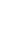 1223456678910111213ООООООООКол-во уч.Кол-во уч.Макс
балл111111111121212Вся выборкаВся выборкаВся выборкаВся выборка12933111293311847575697578848451754775335313Карачаево-Черкесская РеспубликаКарачаево-Черкесская РеспубликаКарачаево-Черкесская Республика44754475828080758177828248774975384317Зеленчукский муниципальный районЗеленчукский муниципальный район485485817979727676808041724672324614Средняя общеобразовательная школа №3 ст. Зеленчукс383861767684718484844271586354503Гистограмма соответствия отметок за выполненную работу и отметок по журналуГистограмма соответствия отметок за выполненную работу и отметок по журналуГистограмма соответствия отметок за выполненную работу и отметок по журналуГистограмма соответствия отметок за выполненную работу и отметок по журналуГистограмма соответствия отметок за выполненную работу и отметок по журналуГистограмма соответствия отметок за выполненную работу и отметок по журналуГистограмма соответствия отметок за выполненную работу и отметок по журналуГистограмма соответствия отметок за выполненную работу и отметок по журналуГистограмма соответствия отметок за выполненную работу и отметок по журналуГистограмма соответствия отметок за выполненную работу и отметок по журналуГистограмма соответствия отметок за выполненную работу и отметок по журналуГистограмма соответствия отметок за выполненную работу и отметок по журналуГистограмма соответствия отметок за выполненную работу и отметок по журналуГистограмма соответствия отметок за выполненную работу и отметок по журналуГистограмма соответствия отметок за выполненную работу и отметок по журналуГистограмма соответствия отметок за выполненную работу и отметок по журналуГистограмма соответствия отметок за выполненную работу и отметок по журналуГистограмма соответствия отметок за выполненную работу и отметок по журналуГистограмма соответствия отметок за выполненную работу и отметок по журналуГистограмма соответствия отметок за выполненную работу и отметок по журналуГистограмма соответствия отметок за выполненную работу и отметок по журналуГистограмма соответствия отметок за выполненную работу и отметок по журналуГистограмма соответствия отметок за выполненную работу и отметок по журналуГистограмма соответствия отметок за выполненную работу и отметок по журналу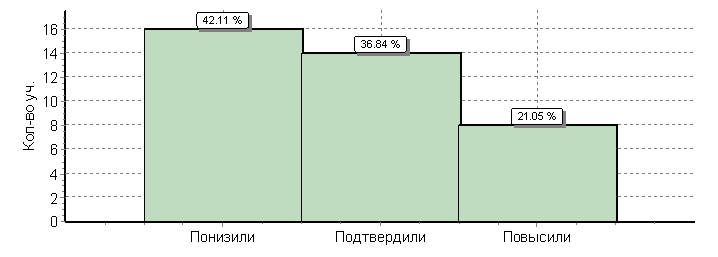 Кол-во уч.Кол-во уч.Кол-во уч.Кол-во уч.%%%%%Понизили ( Отм.<Отм.по журналу)Понизили ( Отм.<Отм.по журналу)Понизили ( Отм.<Отм.по журналу)Понизили ( Отм.<Отм.по журналу)Понизили ( Отм.<Отм.по журналу)161616164242424242Подтвердили(Отм.=Отм.по журналу)Подтвердили(Отм.=Отм.по журналу)Подтвердили(Отм.=Отм.по журналу)Подтвердили(Отм.=Отм.по журналу)Подтвердили(Отм.=Отм.по журналу)141414143737373737Повысили (Отм.>Отм.по журналу)Повысили (Отм.>Отм.по журналу)Повысили (Отм.>Отм.по журналу)Повысили (Отм.>Отм.по журналу)Повысили (Отм.>Отм.по журналу)88882121212121Всего*:Всего*:Всего*:Всего*:Всего*:38383838100100100100100Всего обучающ.Участ. «5» четв.«5» ВПР«4» четв«4» ВПР«3» четв«3» ВПР«2» четв«2» ВПРКачество(ВПР)Не справились (ВПР)Всего обучающ.Участ. «5» четв.«5» ВПР«4» четв«4» ВПР«3» четв«3» ВПР«2» четв«2» ВПРКачество(ВПР)Не справились (ВПР)444095151216160743%18% Выполнение заданийВыполнение заданийВыполнение заданийВыполнение заданийВыполнение заданийВыполнение заданийВыполнение заданийВыполнение заданийВыполнение заданийВыполнение заданийВыполнение заданийВыполнение заданийВыполнение заданийВыполнение заданийВыполнение заданийВыполнение заданийВыполнение заданийВыполнение заданийВыполнение заданийВыполнение заданийВыполнение заданийВыполнение заданийВыполнение заданийВыполнение заданийВыполнение заданийВыполнение заданийВыполнение заданийВыполнение заданий(в % от числа участников)(в % от числа участников)(в % от числа участников)(в % от числа участников)(в % от числа участников)(в % от числа участников)(в % от числа участников)(в % от числа участников)(в % от числа участников)(в % от числа участников)(в % от числа участников)(в % от числа участников)(в % от числа участников)(в % от числа участников)(в % от числа участников)(в % от числа участников)(в % от числа участников)(в % от числа участников)(в % от числа участников)(в % от числа участников)(в % от числа участников)(в % от числа участников)(в % от числа участников)(в % от числа участников)(в % от числа участников)(в % от числа участников)(в % от числа участников)(в % от числа участников)ООООООООКол-во уч.1(1)1(2)2(1)2(1)2(2)2(3)2(4)334(1)4(2)4(3)5(1)5(1)5(2)5(3)67(1)7(2)7(2)8(1)8(2)8(2)8(3)9(1)9(2)10(1)10(2)10(2)10(3)ООООООООКол-во уч.Макс
балл111111122111221111111112222111Вся выборкаВся выборкаВся выборкаВся выборка1297055884972726354786161815863646444598075393959515125897574525252Карачаево-Черкесская РеспубликаКарачаево-Черкесская РеспубликаКарачаево-Черкесская Республика4496885376766262765555826164626247678165393956494929805867565650Зеленчукский муниципальный районЗеленчукский муниципальный район495885378785560764949795363717138627859373746434329845869595948Средняя общеобразовательная школа №3 ст. Зеленчукс40905585856050755959856870787850656562383840353524753159626242Гистограмма соответствия отметок за выполненную работу и отметок по журналуГистограмма соответствия отметок за выполненную работу и отметок по журналуГистограмма соответствия отметок за выполненную работу и отметок по журналуГистограмма соответствия отметок за выполненную работу и отметок по журналуГистограмма соответствия отметок за выполненную работу и отметок по журналуГистограмма соответствия отметок за выполненную работу и отметок по журналуГистограмма соответствия отметок за выполненную работу и отметок по журналуГистограмма соответствия отметок за выполненную работу и отметок по журналуГистограмма соответствия отметок за выполненную работу и отметок по журналуГистограмма соответствия отметок за выполненную работу и отметок по журналуГистограмма соответствия отметок за выполненную работу и отметок по журналуГистограмма соответствия отметок за выполненную работу и отметок по журналуГистограмма соответствия отметок за выполненную работу и отметок по журналуГистограмма соответствия отметок за выполненную работу и отметок по журналуГистограмма соответствия отметок за выполненную работу и отметок по журналуГистограмма соответствия отметок за выполненную работу и отметок по журналуГистограмма соответствия отметок за выполненную работу и отметок по журналуГистограмма соответствия отметок за выполненную работу и отметок по журналуГистограмма соответствия отметок за выполненную работу и отметок по журналуГистограмма соответствия отметок за выполненную работу и отметок по журналуГистограмма соответствия отметок за выполненную работу и отметок по журналуГистограмма соответствия отметок за выполненную работу и отметок по журналуГистограмма соответствия отметок за выполненную работу и отметок по журналуГистограмма соответствия отметок за выполненную работу и отметок по журналуГистограмма соответствия отметок за выполненную работу и отметок по журналуГистограмма соответствия отметок за выполненную работу и отметок по журналуГистограмма соответствия отметок за выполненную работу и отметок по журналуГистограмма соответствия отметок за выполненную работу и отметок по журналуГистограмма соответствия отметок за выполненную работу и отметок по журналуГистограмма соответствия отметок за выполненную работу и отметок по журналуГистограмма соответствия отметок за выполненную работу и отметок по журналуГистограмма соответствия отметок за выполненную работу и отметок по журналуГистограмма соответствия отметок за выполненную работу и отметок по журналуГистограмма соответствия отметок за выполненную работу и отметок по журналу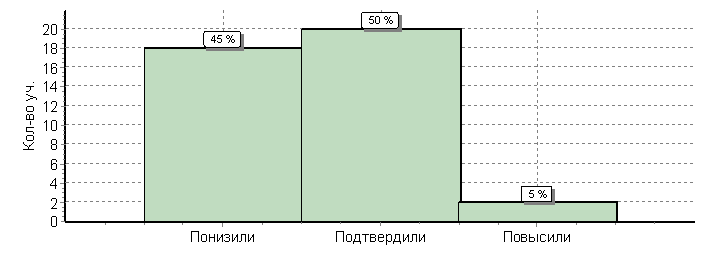 Кол-во уч.Кол-во уч.Кол-во уч.Кол-во уч.Кол-во уч.%%%%%Понизили ( Отм.<Отм.по журналу)Понизили ( Отм.<Отм.по журналу)Понизили ( Отм.<Отм.по журналу)Понизили ( Отм.<Отм.по журналу)Понизили ( Отм.<Отм.по журналу)Понизили ( Отм.<Отм.по журналу)Понизили ( Отм.<Отм.по журналу)Понизили ( Отм.<Отм.по журналу)Понизили ( Отм.<Отм.по журналу)18181818184545454545Подтвердили(Отм.=Отм.по журналу)Подтвердили(Отм.=Отм.по журналу)Подтвердили(Отм.=Отм.по журналу)Подтвердили(Отм.=Отм.по журналу)Подтвердили(Отм.=Отм.по журналу)Подтвердили(Отм.=Отм.по журналу)Подтвердили(Отм.=Отм.по журналу)Подтвердили(Отм.=Отм.по журналу)Подтвердили(Отм.=Отм.по журналу)20202020205050505050Повысили (Отм.>Отм.по журналу)Повысили (Отм.>Отм.по журналу)Повысили (Отм.>Отм.по журналу)Повысили (Отм.>Отм.по журналу)Повысили (Отм.>Отм.по журналу)Повысили (Отм.>Отм.по журналу)Повысили (Отм.>Отм.по журналу)Повысили (Отм.>Отм.по журналу)Повысили (Отм.>Отм.по журналу)2222255555Всего*:Всего*:Всего*:Всего*:Всего*:Всего*:Всего*:Всего*:Всего*:4040404040100100100100100Всего обучающ.Участ. «5» четв.«5» ВПР«4» четв«4» ВПР«3» четв«3» ВПР«2» четв«2» ВПРКачество(ВПР)Не справились (ВПР)Всего обучающ.Участ. «5» четв.«5» ВПР«4» четв«4» ВПР«3» четв«3» ВПР«2» четв«2» ВПРКачество(ВПР)Не справились (ВПР)443973181514190247%5%Статистика по отметкамСтатистика по отметкамСтатистика по отметкамСтатистика по отметкамСтатистика по отметкамСтатистика по отметкамСтатистика по отметкамСтатистика по отметкамМаксимальный первичный балл: 23Максимальный первичный балл: 23Максимальный первичный балл: 23Максимальный первичный балл: 23Максимальный первичный балл: 23Максимальный первичный балл: 23Максимальный первичный балл: 23Максимальный первичный балл: 23ООООКол-во уч.Распределение групп баллов в %Распределение групп баллов в %Распределение групп баллов в %Распределение групп баллов в %ООООКол-во уч.2345Вся выборкаВся выборка12844486.73840.115.2Карачаево-Черкесская Республика447910.53838.812.7Зеленчукский муниципальный район4928.541.339.410.8(sch093065) Средняя общеобразовательная школа №3 ст. Зеленчукской им. В.В. Бреславцева»392.651.338.57.7Всего обучающ.Участ. «5» четв.«5» ВПР«4» четв«4» ВПР«3» четв«3» ВПР«2» четв«2» ВПРКачество(ВПР)Не справились (ВПР)Всего обучающ.Участ. «5» четв.«5» ВПР«4» четв«4» ВПР«3» четв«3» ВПР«2» четв«2» ВПРКачество(ВПР)Не справились (ВПР)44366115915220428%11%Гистограмма соответствия отметок за выполненную работу и отметок по журналуГистограмма соответствия отметок за выполненную работу и отметок по журналуГистограмма соответствия отметок за выполненную работу и отметок по журналуГистограмма соответствия отметок за выполненную работу и отметок по журналу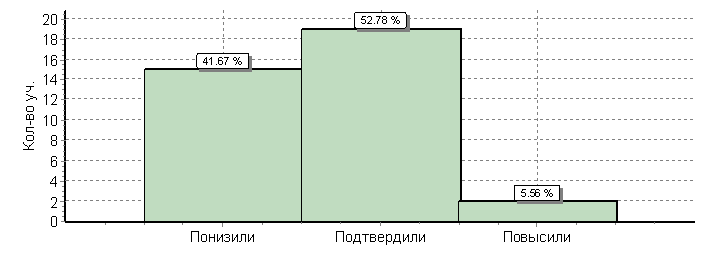 Кол-во уч.%Понизили ( Отм.<Отм.по журналу)1542Подтвердили(Отм.=Отм.по журналу)1953Повысили (Отм.>Отм.по журналу)26Всего*:36100Выполнение заданийМаксимальный первичный балл: 20Выполнение заданийМаксимальный первичный балл: 20Выполнение заданийМаксимальный первичный балл: 20Выполнение заданийМаксимальный первичный балл: 20Выполнение заданийМаксимальный первичный балл: 20Выполнение заданийМаксимальный первичный балл: 20Выполнение заданийМаксимальный первичный балл: 20Выполнение заданийМаксимальный первичный балл: 20Выполнение заданийМаксимальный первичный балл: 20Выполнение заданийМаксимальный первичный балл: 20Выполнение заданийМаксимальный первичный балл: 20Выполнение заданийМаксимальный первичный балл: 20Выполнение заданийМаксимальный первичный балл: 20Выполнение заданийМаксимальный первичный балл: 20Выполнение заданийМаксимальный первичный балл: 20Выполнение заданийМаксимальный первичный балл: 20Выполнение заданийМаксимальный первичный балл: 20Выполнение заданийМаксимальный первичный балл: 20Выполнение заданийМаксимальный первичный балл: 20ООООООООКол-во уч.123456(1)6(2)78910(1)10(2)ООООООООКол-во уч.Макс
балл213311221112Вся выборкаВся выборкаВся выборкаВся выборка1227567708250457260343287567751Карачаево-Черкесская РеспубликаКарачаево-Черкесская РеспубликаКарачаево-Черкесская Республика4516677957476360353577587145Зеленчукский муниципальный районЗеленчукский муниципальный район486657355416054323481597442Средняя общеобразовательная школа №3 ст. Зеленчукс36448364353117171492477540Всего обучающ.Участ. «5» четв.«5» ВПР«4» четв«4» ВПР«3» четв«3» ВПР«2» четв«2» ВПРКачество(ВПР)Не справились (ВПР)Всего обучающ.Участ. «5» четв.«5» ВПР«4» четв«4» ВПР«3» четв«3» ВПР«2» четв«2» ВПРКачество(ВПР)Не справились (ВПР)3430741214131101601